解答例解答例解答例解説解説１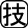 ①　ペリー②　③　条約④　の変⑤　同盟⑥　⑦　の⑧　⑨　改正１①　Aは神奈川県の浦賀を示している。江戸の入り口にあたるには幕府の番所が置かれ，船の出入りをしていた。②　Bは，Cはを示している。③　日米修好通商条約のにより，日米和親条約で開港した下田はされた。④　桜田門外の変では，安政のを進めた大老井伊直弼が，水戸らによって暗殺された。⑤　Dは藩，Eは藩である。⑥　15代将軍は水戸徳川家の出身で一橋家の当主となり，1866年に将軍に就任していた。⑦　五箇条の御誓文は，天皇が神にうという形で出された。⑧　廃藩置県により，もとの藩主と領民との的な関係が絶たれた。⑨　地価はそれまでの税収を減らさないように定められたため，農民の負担は減らなかった。２⑴　⑵　⑶　⑷　２⑴　井伊直弼は大名の藩主で，1858年に大老に就任していた。⑵　吉田松陰は1854年，ペリーが再来した際，下田で海外密航しようとしたが失敗した。⑶　西郷隆盛は薩摩藩の下級武士であったが，藩主に取りたてられ，討幕運動の中心としてした。⑷　坂本龍馬は大政奉還の１か月前に，京都で暗殺された。３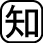 ⑴　関税自主権⑵　運動⑶　政治⑷　富国強兵⑸　学制３⑴　貿易品にかける税率を日本が自主的に決められなかったため，安い綿製品などが大量に流入し，綿作農家や綿織物業者に大きなをえた。⑵　尊王攘夷は，藩を中心に広まった思想で，攘夷に失敗すると討幕論へと変わっていった。⑶　藩閥政治では，特に薩摩藩・長州藩出身者が政府の重要な職に多くついた。⑷　経済を発展させるため官営工場が各地につくられた。⑸　学制は，フランスの学校制度にならったものである。